Курсы повышения квалификации для начинающих специалистовСметное дело с изучением программы «Гранд-Смета»Курс «Сметное дело с изучением программы «Гранд-Смета»  является фундаментальной  базой  каждого специалиста, работающего со сметной документацией. Цель курса: получение  знаний и практических навыков по составлению смет на строительно-монтажные и ремонтно-строительные работы, с использованием ПК «Гран-Смета».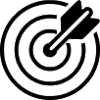 Разделы курса: 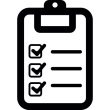 Продолжительность курса: 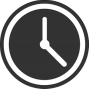 2 недели (116 часов)4 недели (160 часов)Начало занятий: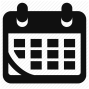 08.09.2018          03.12.2018          11.03.201912.10.2018          11.02.2019          15.04.2019         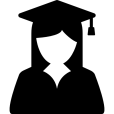 Преподаватели курса: Ямщикова И.В.             Борисова С.П.           Добышева Т.В.                  Дедюхина Е.С.              Судникович В.Г.       Пинчук Т.О  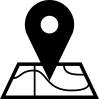 Место проведения занятий: Учебные аудитории Института архитектуры, строительства и дизайна, Лермонтова 83Как записаться на курсы: Для того чтобы стать нашим слушателем, Вам необходимо заполнить договор  и   направить на наш  e-mail  адрес : course_istu@mail.ru.  или связаться с куратором курсов по телефонному номеру: +7(3952) 40-54-12, 8-950-124-83-46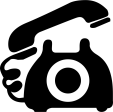 Теория сметного дела. Понятие о технологии строительной отрасли, практике сметного дела. Основные определения.Состав сметной документации. Основные виды сметных документов. Структура, предназначение и особенности различных сметных документов. Основные требования к сметной документации.Структура сметной стоимости. Понятие всех видов статей затрат. Особенности составления смет по направлениям строительства: строительные работы, ремонтно-строительные работы, монтажные работы, пусконаладочные работы.Составление сметной документации с использованием ПК «Грант-Смета». Создание сметной документации базисно-индексным, ресурсным методами. Создание объектной сметы, сводного сметного расчета. Форма КС-2.Формирование исполнительной документации. Проверка сметы. Экспертиза.